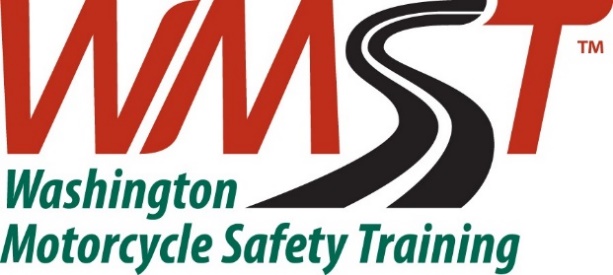 Monroe Site Procedures ChecklistPre-Range Session Procedures ChecklistUnlock porta potty and set out hand washing stationEnsure range cart is ready and, on the range,Water topped offFirst Aid kitFire ExtinguisherKitty litterEnsure all bikes are started and ridden before class starts.Set up the range before the class arrives.If your classroom session was conducted online or is range first, collect registrations, waivers and check ID before you begin.Ensure containers are closed and locked prior to classes startingConfirm that all class paperwork is ready, including crash reports and evaluation forms.Post-Range Session Procedures ChecklistEnsure the range is picked up and put all range equipment back in the correct storage areas in an orderly fashion.Store motorcycles that require maintenance close to the door so that they are easily accessible.  Fasten a RED TAG noting the issue to the handlebar where it is visible, i.e. Will not start, Flat tire, Stalling.  Top off all motorcycles with gas that were riddenRecord repair needs on the Damage Report and include it in your class pack and class report.  Take trash to the trash receptacle for removal.Use the scanner at your location to scan and send class packs to instructor@gowmst.com.  Store scanned class packs in the locked filing cabinet.  Everett class packs can be dropped off in the main office locked cabinet or with admin during business hours.  Lock porta potty and place hand washing station in with range cart.Be sure all containers are locked.  Be sure the access gate is locked exactly like the picture.  No exceptions. 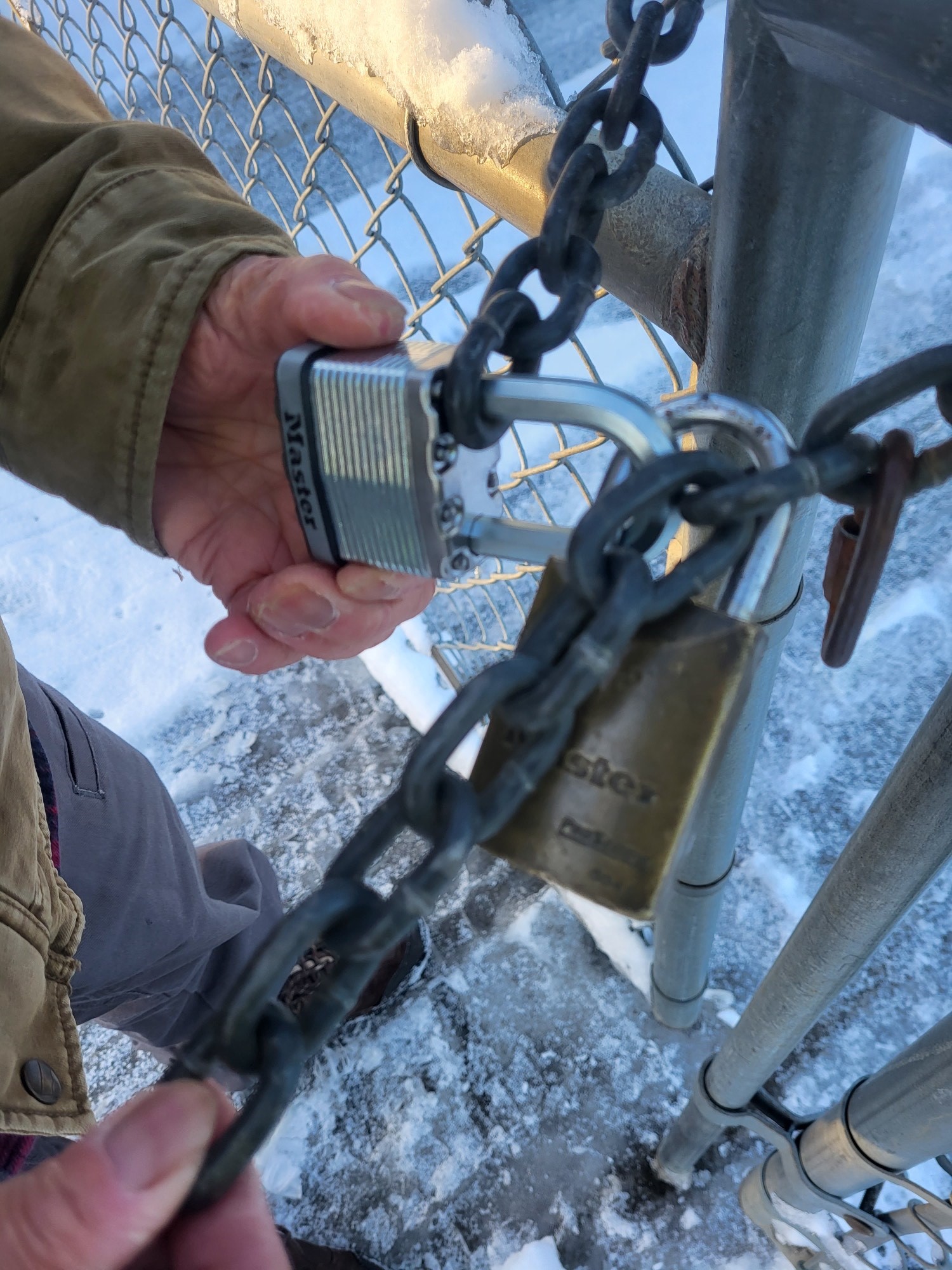 